Bachelor of Arts in Social Work-Part 1Internal Home Assignment (आन्तरिक गृह कार्य)B.A.(Social Work)-I (SW-01 & SW-02)2014-15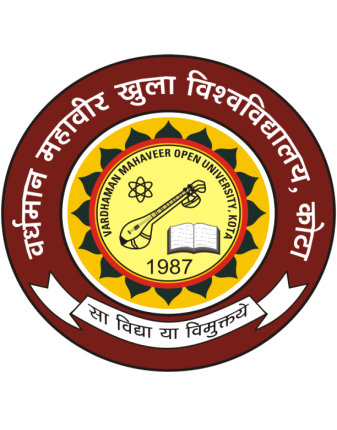 Vardhaman Mahaveer Open University, KotaRawatbhata Road, Kota 324021 (Rajasthan)Phone: - 0744-2470615, Fax: - 0744 - 2472525Visit us at: www.vmou.ac.inB.A.(Social Work) -Part I / बी०ए० प्रथम वर्ष (समाज कार्य) Paper Code - S.W-01 & S.W-02मूल्यांकन हेतु आन्तरिक गृह कार्यप्रिय छात्र, 	आपको बी.ए. प्रथम वर्ष समाज कार्य   कार्यक्रम के प्रश्न पत्रों के आन्तरिक गृह कार्य भिजवाये जा रहे हैं, जिनका विवरण निम्न प्रकार है:-पाठ्यक्रम कोड़		प्रश्न पत्र का नामSW-01	                Social Work: Concept, Meaning and Philosophy/                             समाज कार्य: अवधारणा, अर्थ एवं दर्शनSW-02                Historical and Professional Development of Social Work/                              समाज कार्य का ऐतिहासिक एवं व्यावसायिक विकास  आपके प्रश्नपत्र में आपको आन्तरिक गृह कार्य करने हैं । इन्हें पूरा करके आप अन्तिम तिथि से पूर्व अपने क्षेत्रीय केन्द्र / अध्ययन केन्द्र के निदेशक के पास स्वयं उपस्थित होकर अथवा पंजीकृत डाक से अवश्य भिजवा दें। प्रत्येक सत्रीय कार्य 30 अंक का है। इन प्राप्तांकों को आपकी सत्रांत परीक्षा के अंकों के साथ जोड़ा जायेगा। सत्रीय कार्य स्वयं की हस्तलिपि में करें। तथ्यात्मक त्रुटियों को छोड़ कर सत्रीय कार्यों का पुनर्मूल्यांकन नहीं होता है, और न ही इन्हें सुधारने हेतु दुबारा स्वीकार किया जाता है। अतः पहली बार में ही सर्वश्रेष्ठ उत्तर लिखें। प्रत्येक प्रश्नपत्र के सत्रीय कार्य अलग-अलग फाईल में नत्थी करें।विद्यार्थी प्रथम पृष्ठ पर निम्न सूचना अकिंत करें।स्कालर संख्या			................................................................................		छात्र का नाम			................................................................................ 	पिता का नाम			................................................................................ 	पत्र व्यवहार का पता		................................................................................				................................................................................................................................................................				................................................................................				................................................................................ पाठ्यक्रम का नाम 		................................................................................पाठ्यक्रम का कोड		................................................................................जमा करवाने का दिनांक	            ...............................................................................अध्ययन केन्द्र का नाम       	...............................................................................क्षेत्रीय केन्द्र का नाम 		................................................................................Instructions(1) The Questions in Internal Assignment will be categorized under three sections A, B, and C.(2) Section ‘A’ will contain six (06) Very Short Answer Type Questions (one word, one sentence, and definitional type item) having weight age of 06 (six) marks.  Students have to attempt all questions. Each question will be of 1 (one) mark and  maximum word limit will be thirty to fifty words.(3) Section ‘B’ will contain five (05) Short Answer Type Questions. Students have to  answer any four (04) questions. Each question will be of 03 (three) marks. The weight age of this section will be of twelve (12) marks. Students have to delimit each answer in maximum 100 words.(4) Section ‘C’ will contain four (04) Long Answer Type Questions. Each question will be of six (06) marks. Students have to answer any two questions. The weight age of this section will be of twelve (12) marks. They have to delimit their answer in maximum 400 words.निर्देशआंतरिक गृह कार्य में प्रश्न को तीन वर्गों ए, बी, और सी के अंतर्गत वर्गीकृत किया गया है |सेक्शन अ में छः (6) अति लघु प्रश्न (एक शब्द, एक वाक्य, और पारिभाषिक प्रकार मद) शामिल होंगे जिनके छः (6) अंक होंगे I छात्रों को सभी सवालों का प्रयास करना है| प्रत्येक प्रश्न 1 (एक) अंक का होगा और अधिकतम शब्द सीमा तीस से पचास शब्द होगी |सेक्शन 'बी' में पांच(5) लघु उत्तर प्रकार के प्रश्न शामिल होंगे । छात्र को किसी भी चार (04) सवालों का जवाब देना होगा । प्रत्येक प्रश्न 03 (तीन) अंक का होगा । इस खंड का महत्व बारह (12) अंक का होगा । छात्रों को अधिकतम 200 शब्दों में प्रत्येक जवाब परिसीमित करने है ।सेक्शन 'सी' में चार  (04) लंबे उत्तर  प्रकार के प्रश्न  शामिल होंगे। प्रत्येक प्रश्न छः (06) अंक का होगा । छात्र को किसी भी दो(2)  सवाल का जवाब देने है। इस खंड का महत्व बारह (12) अंक का होगा । छात्रों को अधिकतम 400 शब्दों में जवाब परिसीमित करना  है ।B.A.(Social Work) - I Paper Code : SW-01Social Work: Concept, Meaning & Philosophy(समाज कार्य : अवधारणा,अर्थ एवं दर्शन )                                                                                     Max Marks: 30Note: The Question paper is divided into three sections A, B, and C. Write Answer as per the given instruction.यह प्रश्न पत्र ‘A’,’B’ और ‘C’ तीन खण्डों में विभाजित है| प्रत्येक खण्ड के निर्देशानुसार प्रश्नों का उत्तर दीजिए|    Section-A(Very Short Answer Type Questions)अति लघु उत्तर वाले प्रश्न (अनिवार्य)Note: Answer all questions. As per the nature of the question you delimit your answer in one word, one sentence or maximum up to 30 words. Each question carries 1 mark.                              6x1=06                                                                                                                                                                                              नोट: सभी प्रश्नों का उत्तर दीजिए| आप अपने उत्तर को प्रश्नानुसार एक शब्द , एक वाक्य या अधिकतम 30 शब्दों में परिसीमित कीजिये| प्रत्येक प्रश्न 1 अंक का है|                                                                  6x1=06 1.     (i)  Write the meaning of social work in your own words.              समाज कार्य का अर्थ अपने शब्दों में लिखिये        (ii)  Mention the three primary processes of social work.              समाज कार्य की तीन प्राथमिक प्रणालियों का उल्लेख कीजिये | (iii)  Who has authored the book ‘Concept and Methods of Social work’?          "कॉन्सेप्ट एंड मैथेड ऑफ सोशल वर्क" पुस्तक किसने लिखी है ?  (iv)  What is fantasy?          फैनटेसी क्या है ?  (v)  What is meant by philosophy?         दर्शन का क्या अर्थ है ? (vi)  What do you mean by community participation?         सामुदायिक सहभागिता से आप क्या समझते हैं ?Section-B(Short Answer Type Questions)लघु उत्तर वाले प्रश्न Note: Answer any four questions. Each answer should not exceed 100 words. Each question carries 3 marks.                                                                                  4x3=12                    नोट: निम्नलिखित में से किन्हीं 4 प्रश्नों के उत्तर दीजिए| आप अपने उत्तर को अधिकतम 100 शब्दों में परिसीमित कीजिये| प्रत्येक प्रश्न 3 अंकों का है|                                                        4x3=12                                                       2.  Discuss the objectives of social work.   समाज कार्य के प्रमुख उद्देश्यों की विवेचना कीजिये |3.  Highlight the basic values of social work.  समाज कार्य के मौलिक मूल्यों की चर्चा कीजिये |4.  Describe the roles of social worker.  समाज कार्यकर्ता की भूमिकाओं का उल्लेख कीजिये|5. What do you mean by women welfare? Explain the problems of women in India .महिला कल्याण से आप क्या समझते हैं? भारत की महिलाओं कीसमस्याओं की व्याख्या कीजिये |6.  Write a short note on rural development.   ग्रामीण विकास पर एक संक्षिप्त लेख लिखिये |Section ‘C’(Long Answer Type Questions)(दीर्घ उत्तर वाले  प्रश्न)Note: Answer any two questions. You have to delimit your each answer maximum up to 400 words. Each question carries 06 marks.                     2x6=12                                                               नोट : निम्नलिखित में से किन्हीं 02 प्रश्नों का उत्तर दीजिए|आपको अपने प्रत्येक उत्तर को अधिकतम 400 शब्दों में परिसीमित करना है| प्रत्येक प्रश्न 06 अंकों का है|                          2x6=12                                7.  Bring out the relationship between social work and other social sciences.समाज कार्य तथा अन्य समाजविज्ञानों के बीच संबंधों को उजागर कीजिये |8.  Discuss the various principles of social work.समाज कार्य के विविध सिद्धांतों की चर्चा कीजिये |9.  Analyse the diagnostic school of social work.समाज कार्य के निदानात्मक सम्प्रदाय का विश्लेषण कीजिये |10. Write an essay on medical and psychiatric social work.चिकित्सीय एवं मनः चिकित्सीय समाज कार्य पर एक  निबंध लिखिये |B.A.S.W. (Bachelor of Arts in Social Work)Paper Code : SW-02Historical and professional development of Social Work                                            (समाज कार्य का एतिहासिक एवं व्यावसायिक विकास )                                                                                                       Max Marks: 30Note: The Question paper is divided into three sections A, B, and C. Write Answer as per the given instruction.यह प्रश्न पत्र ‘A’,’B’ और ‘C’ तीन खण्डों में विभाजित है| प्रत्येक खण्ड के निर्देशानुसार प्रश्नों का उत्तर दीजिए|    Section-A(Very Short Answer Type Questions)अति लघु उत्तर वाले प्रश्न (अनिवार्य)Note: Answer all questions. As per the nature of the question you delimit your answer in one word, one sentence or maximum up to 30 words. Each question carries 1 mark.  6x1=06                                                                                                                                                                                             नोट: सभी प्रश्नों का उत्तर दीजिए| आप अपने उत्तर को प्रश्नानुसार एक शब्द , एक वाक्य या अधिकतम 30 शब्दों में परिसीमित कीजिये| प्रत्येक प्रश्न 1 अंक का है|                                             6x1=06 1. (i)  Where was first public shelter established in America?          अमेरिका में पहला सार्वजनिक आश्रम कहाँ स्थापित हुआ?    (ii) Which is the first institution of India to provide education in Social work?           समाज कार्य में शिक्षा देने वाली भारत की पहली संस्था कौनसी है?   (iii)  ESI Act is related to whom?           इ.एस.आई. एक्ट किससे सम्बन्धित है?    (iv)  Define term social security.           सामाजिक सुरक्षा को परिभाषित कीजिए।    (v)   What is the present name of Sir Dorabji Tata Graduate School of Social work?             सर दोराब जी टाटा ग्रेजुएट स्कूल आफ सोशल वर्क का वर्तमान नाम क्या है?    (vi)  What is the first step in social work process?समाज कार्य प्रक्रिया का प्रथम चरण क्या है?Section-B(Short Answer Type Questions)लघु उत्तर वाले प्रश्नNote: Answer any four questions. Each answer should not exceed 100 words. Each question carries 3 marks.                                                                                          4x3=12नोट: निम्नलिखित में से किन्हीं 4 प्रश्नों के उत्तर दीजिए| आप अपने उत्तर को अधिकतम 100 शब्दों में परिसीमित कीजिये| प्रत्येक प्रश्न 3 अंकों का है|                                                                     2. Discuss the problems of dependent persons.    निराश्रितों की समस्याओं की चर्चा कीजिये।3. Differentiate between business and profession    व्यापार व व्यवसाय के बीच अंतर स्पष्ट कीजि4. Discuss the role of social workers as a counsellor or therapist    चिकित्सक/ परामर्शदाता के रूप में समाज कार्यकर्ता की भूमिका स्पष्ट कीजिए।5. Write a note on converge report    कर्नेजी प्रतिवेदन पर टिप्पणी लिखिए।6. Explain modern social security programme in America.    अमेरिका में आधुनिक सामाजिक सुरक्षा कार्यक्रम की व्याख्या कीजिये |Section ‘C’(Long Answer Type Questions)(दीर्घ उत्तर वाले  प्रश्न)Note: Answer any two questions. You have to delimit your each answer maximum up to 400 words. Each question carries 06 marks.                        2x6=12नोट : निम्नलिखित में से किन्हीं 02 प्रश्नों का उत्तर दीजिए| आपको अपने प्रत्येक उत्तर को अधिकतम 400 शब्दों में परिसीमित करना है| प्रत्येक प्रश्न 06 अंकों का है|                         2x6=127.  Explain the effects of social reforms and social reform movement?   धर्मिक सुधारों और समाज सुधार अन्दोलन के प्रभाव स्पष्ट कीजिए।	8.  Discuss the role of state in social work.     समाज कल्याण के क्षेत्र में राज्य की भूमिका बताइए।9.  Write an essay on professional training with reference to social work.     'व्यवसायिक प्रशिक्षण समाज कार्य के संदर्भ में' विषय पर निबंध लिखिए।10. Explain the development of welfare state in India in detail.      भारत में कल्याणकारी राज्य के विकास को विस्तार से समझाइए।